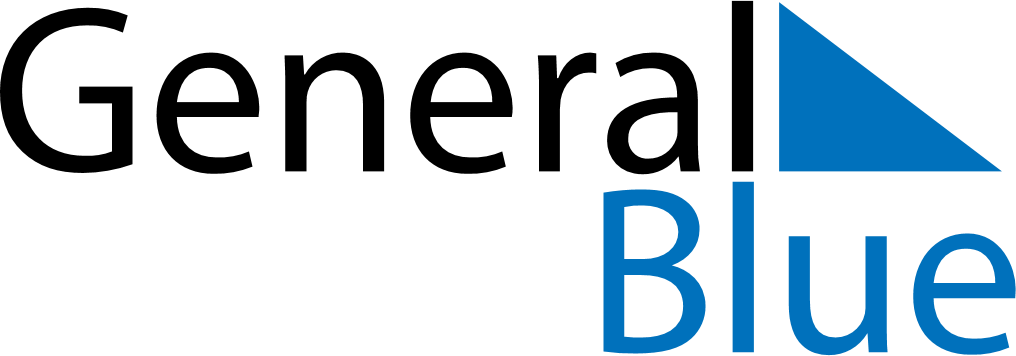 October 2029October 2029October 2029October 2029October 2029October 2029GermanyGermanyGermanyGermanyGermanyGermanySundayMondayTuesdayWednesdayThursdayFridaySaturday123456National Holiday78910111213141516171819202122232425262728293031NOTES